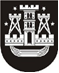 KLAIPĖDOS MIESTO SAVIVALDYBĖS TARYBASPRENDIMASDĖL TURTO PERDAVIMO VALDYTI, NAUDOTI IR DISPONUOTI PATIKĖJIMO TEISE SAVIVALDYBĖS BIUDŽETINĖMS ĮSTAIGOMS 2017 m. sausio 26 d. Nr. T2-20KlaipėdaVadovaudamasi Lietuvos Respublikos vietos savivaldos įstatymo 16 straipsnio 2 dalies 26 punktu, Lietuvos Respublikos valstybės ir savivaldybių turto valdymo, naudojimo ir disponavimo juo įstatymo 12 straipsnio 2 dalimi ir Klaipėdos miesto savivaldybės turto perdavimo valdyti, naudoti ir disponuoti juo patikėjimo teise tvarkos aprašo, patvirtinto Klaipėdos miesto savivaldybės tarybos . lapkričio 24 d. sprendimu Nr. T2-378 „Dėl Klaipėdos miesto savivaldybės turto perdavimo valdyti, naudoti ir disponuoti juo patikėjimo teise tvarkos aprašo patvirtinimo“, 3.1 papunkčiu, Klaipėdos miesto savivaldybės taryba nusprendžia:1. Perduoti Klaipėdos miesto savivaldybei nuosavybės teise priklausantį ilgalaikį materialųjį turtą – gyvenamąsias patalpas Rumpiškės g. 31-9, Klaipėda (unikalus Nr. 2195-5007-7014:0008, bendras plotas – 120,57 kv. m.), turto įsigijimo vertė – 135 000,00 Eur, likutinė vertė 2017-01-31– 134 887,50 Eur), valdyti, naudoti ir disponuoti patikėjimo teise biudžetinei įstaigai Klaipėdos vaikų globos namams „Rytas“.2. Perduoti Klaipėdos miesto savivaldybei nuosavybės teise priklausantį ilgalaikį materialųjį turtą (turto įsigijimo vertė – 50 150,00 Eur, likutinė vertė 2017-01-31 – 50 150,00 Eur), valdyti, naudoti ir disponuoti patikėjimo teise Klaipėdos miesto savivaldybės biudžetinėms įstaigoms (priedas).3. Perduoti Klaipėdos miesto savivaldybei nuosavybės teise priklausantį ir šiuo metu Klaipėdos Baltijos gimnazijos patikėjimo teise valdomą ilgalaikį materialųjį turtą – negyvenamąsias patalpas Baltijos pr. 51, Klaipėda (311,31 kv. m bendrojo ploto, unikalus Nr. 2197-0000-8010, pastato žymėjimas plane – 1C3p, patalpų žymėjimo indeksai: 1-39 (104,97 kv. m), 1-40 (52,12 kv. m), 1-41 (51,53 kv. m), 1-42 (51,51 kv. m), 1-43 (51,18 kv. m), turto įsigijimo vertė – 35 470,79 Eur, likutinė vertė 2017-01-31– 17 318,09 Eur), valdyti, naudoti ir disponuoti patikėjimo teise biudžetinei įstaigai Klaipėdos pedagogų švietimo ir kultūros centrui.4. Skelbti šį sprendimą Klaipėdos miesto savivaldybės interneto svetainėje. Savivaldybės merasVytautas Grubliauskas